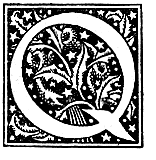 ue le soleil est beau quand tout frais il se lève,Comme une explosion nous lançant son bonjour !— Bienheureux celui-là qui peut avec amourSaluer son coucher plus glorieux qu’un rêve !Je me souviens ! J’ai vu tout, fleur, source, sillon,Se pâmer sous son œil comme un cœur qui palpite...— Courons vers l’horizon, il est tard, courons vite,
Pour attraper au moins un oblique rayon !

Mais je poursuis en vain le Dieu qui se retire ;
L’irrésistible Nuit établit son empire,
Noire, humide, funeste et pleine de frissons ;

Une odeur de tombeau dans les ténèbres nage,
Et mon pied peureux froisse, au bord du marécage,
Des crapauds imprévus et de froids limaçons.Charles BAUDELAIRE (1821-1867) 
Les épavesue le soleil est beau quand tout frais il se lève,Comme une explosion nous lançant son bonjour !— Bienheureux celui-là qui peut avec amourSaluer son coucher plus glorieux qu’un rêve !Je me souviens ! J’ai vu tout, fleur, source, sillon,Se pâmer sous son œil comme un cœur qui palpite...— Courons vers l’horizon, il est tard, courons vite,
Pour attraper au moins un oblique rayon !

Mais je poursuis en vain le Dieu qui se retire ;
L’irrésistible Nuit établit son empire,
Noire, humide, funeste et pleine de frissons ;

Une odeur de tombeau dans les ténèbres nage,
Et mon pied peureux froisse, au bord du marécage,
Des crapauds imprévus et de froids limaçons.Charles BAUDELAIRE (1821-1867) 
Les épaves
ue le soleil est beau quand tout frais il se lève,Comme une explosion nous lançant son bonjour !— Bienheureux celui-là qui peut avec amourSaluer son coucher plus glorieux qu’un rêve !Je me souviens ! J’ai vu tout, fleur, source, sillon,Se pâmer sous son œil comme un cœur qui palpite...— Courons vers l’horizon, il est tard, courons vite,
Pour attraper au moins un oblique rayon !

Mais je poursuis en vain le Dieu qui se retire ;
L’irrésistible Nuit établit son empire,
Noire, humide, funeste et pleine de frissons ;

Une odeur de tombeau dans les ténèbres nage,
Et mon pied peureux froisse, au bord du marécage,
Des crapauds imprévus et de froids limaçons.Charles BAUDELAIRE (1821-1867) 
Les épavesue le soleil est beau quand tout frais il se lève,Comme une explosion nous lançant son bonjour !— Bienheureux celui-là qui peut avec amourSaluer son coucher plus glorieux qu’un rêve !Je me souviens ! J’ai vu tout, fleur, source, sillon,Se pâmer sous son œil comme un cœur qui palpite...— Courons vers l’horizon, il est tard, courons vite,
Pour attraper au moins un oblique rayon !

Mais je poursuis en vain le Dieu qui se retire ;
L’irrésistible Nuit établit son empire,
Noire, humide, funeste et pleine de frissons ;

Une odeur de tombeau dans les ténèbres nage,
Et mon pied peureux froisse, au bord du marécage,
Des crapauds imprévus et de froids limaçons.Charles BAUDELAIRE (1821-1867) 
Les épaves